For Immediate Release
Media Contacts:
Frank Bisciotti
AmericanMuscle.com
(610) 240-4694
Frank.Bisciotti@Turn5.com2020 GT500 + GT350R Updates | Mustang News
2020 GT500 Weight Revealed, Critical Specs + Original Bullitt!Media Kit: https://www.dropbox.com/sh/sv23rgp53du1vot/AAAHd56HkDv0pIKwP0WorgzYa?dl=0 PAOLI, Pa. (August 16th, 2019) – In this special edition of AmericanMuscle’s (AM) Mustang News, Justin Dugan eagerly reports on the highly-anticipated release of critical specifications for the Ford’s new Shelby 2020 GT500. In this Mustang News, Justin dives deep into FOMOCO’s eSourceBook to expound upon this supercharged Mustang, with specifications such as oil capacity and spring rates.Additionally, Justin hits on the Shelby GT350 covering some of its updates focused around suspension, engine, and steering improvements for 2020. Finally, Justin presents the news on Steve McQueen’s original survivor Bullitt car which is headed to auction in a few months. What do you think this historic piece of Mustang history will hammer for?Watch it here: https://www.americanmuscle.com/2020-GT500-Weight-Revealed.html  ________________________________________________________________________________________________________________________________About AmericanMuscleStarting out in 2003, AmericanMuscle quickly rose to be one of the leading aftermarket Mustang parts providers in the business. With the addition of Challenger in 2018, AmericanMuscle provides the most sought-after parts, accessories, and fast shipping. Located just outside of Philadelphia, AmericanMuscle is dedicated to offering the Mustang and Challenger communities with the highest level of customer service. Please visit http://www.AmericanMuscle.com for more information. #  #  #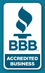 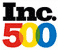 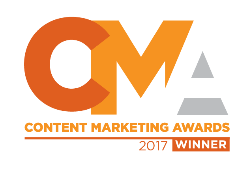 